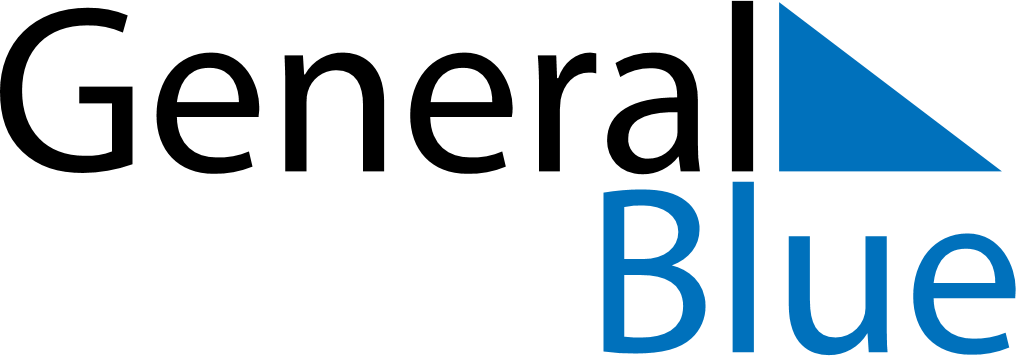 January 2024January 2024January 2024January 2024January 2024January 2024Verdal, Trondelag, NorwayVerdal, Trondelag, NorwayVerdal, Trondelag, NorwayVerdal, Trondelag, NorwayVerdal, Trondelag, NorwayVerdal, Trondelag, NorwaySunday Monday Tuesday Wednesday Thursday Friday Saturday 1 2 3 4 5 6 Sunrise: 10:01 AM Sunset: 2:33 PM Daylight: 4 hours and 31 minutes. Sunrise: 10:00 AM Sunset: 2:34 PM Daylight: 4 hours and 34 minutes. Sunrise: 9:59 AM Sunset: 2:36 PM Daylight: 4 hours and 37 minutes. Sunrise: 9:58 AM Sunset: 2:39 PM Daylight: 4 hours and 40 minutes. Sunrise: 9:56 AM Sunset: 2:41 PM Daylight: 4 hours and 44 minutes. Sunrise: 9:55 AM Sunset: 2:43 PM Daylight: 4 hours and 47 minutes. 7 8 9 10 11 12 13 Sunrise: 9:54 AM Sunset: 2:45 PM Daylight: 4 hours and 51 minutes. Sunrise: 9:52 AM Sunset: 2:48 PM Daylight: 4 hours and 55 minutes. Sunrise: 9:50 AM Sunset: 2:50 PM Daylight: 4 hours and 59 minutes. Sunrise: 9:49 AM Sunset: 2:53 PM Daylight: 5 hours and 4 minutes. Sunrise: 9:47 AM Sunset: 2:55 PM Daylight: 5 hours and 8 minutes. Sunrise: 9:45 AM Sunset: 2:58 PM Daylight: 5 hours and 13 minutes. Sunrise: 9:43 AM Sunset: 3:01 PM Daylight: 5 hours and 17 minutes. 14 15 16 17 18 19 20 Sunrise: 9:41 AM Sunset: 3:04 PM Daylight: 5 hours and 22 minutes. Sunrise: 9:39 AM Sunset: 3:07 PM Daylight: 5 hours and 27 minutes. Sunrise: 9:36 AM Sunset: 3:09 PM Daylight: 5 hours and 33 minutes. Sunrise: 9:34 AM Sunset: 3:12 PM Daylight: 5 hours and 38 minutes. Sunrise: 9:32 AM Sunset: 3:15 PM Daylight: 5 hours and 43 minutes. Sunrise: 9:29 AM Sunset: 3:18 PM Daylight: 5 hours and 49 minutes. Sunrise: 9:27 AM Sunset: 3:22 PM Daylight: 5 hours and 54 minutes. 21 22 23 24 25 26 27 Sunrise: 9:25 AM Sunset: 3:25 PM Daylight: 6 hours and 0 minutes. Sunrise: 9:22 AM Sunset: 3:28 PM Daylight: 6 hours and 5 minutes. Sunrise: 9:19 AM Sunset: 3:31 PM Daylight: 6 hours and 11 minutes. Sunrise: 9:17 AM Sunset: 3:34 PM Daylight: 6 hours and 17 minutes. Sunrise: 9:14 AM Sunset: 3:37 PM Daylight: 6 hours and 23 minutes. Sunrise: 9:11 AM Sunset: 3:41 PM Daylight: 6 hours and 29 minutes. Sunrise: 9:08 AM Sunset: 3:44 PM Daylight: 6 hours and 35 minutes. 28 29 30 31 Sunrise: 9:06 AM Sunset: 3:47 PM Daylight: 6 hours and 41 minutes. Sunrise: 9:03 AM Sunset: 3:50 PM Daylight: 6 hours and 47 minutes. Sunrise: 9:00 AM Sunset: 3:53 PM Daylight: 6 hours and 53 minutes. Sunrise: 8:57 AM Sunset: 3:57 PM Daylight: 6 hours and 59 minutes. 